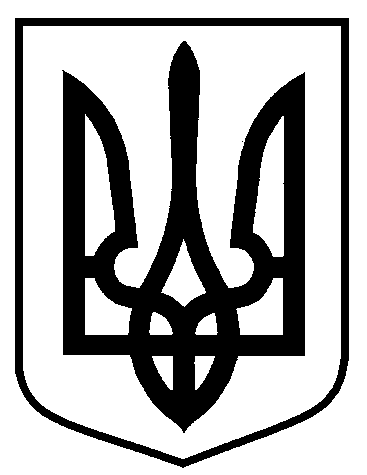 Сумська міська радаВиконавчий комітетРІШЕННЯ від  20.06.2017  № 340На підставі заяви замовника та наданих документів, на виконання Постанови Зарічного районного суду  м. Суми від 16 березня 2017 року  по справі № 591/450/17,  відповідно до Порядку переведення дачних і садових будинків, що відповідають державним будівельним нормам, у жилі будинки, затвердженого постановою Кабінету Міністрів України від 29 квітня 2015 року № 321, керуючись статтею 40 Закону України «Про місцеве самоврядування в Україні», виконавчий комітет Сумської міської ради ВИРІШИВ:Відмовити у переведенні садового будинку (загальною площею       178,7 кв.м.), який розташований у Сумському міському громадському об’єднанні товариства садівників «Лісовод 1», будинок Х у м. Суми та є власністю громадянки Замовник 1, в жилий,  у зв’язку з протиріччям земельному законодавству і невідповідністю містобудівному законодавству.В.о. міського  головиз виконавчої роботи                                                                      В.В. ВойтенкоКривцов 700-103Розіслати: Кривцову А.В., заявнику.Про відмову у переведенні  садового будинку, який розташований у Сумському міському громадському об’єднанні товариства  садівників  «Лісовод 1», будинок Х    у м. Суми, в жилий  